УКРАЇНАНАКАЗПО ГАННІВСЬКІЙ ЗАГАЛЬНООСВІТНІЙ ШКОЛІ І-ІІІ СТУПЕНІВПЕТРІВСЬКОЇ РАЙОННОЇ РАДИ КІРОВОГРАДСЬКОЇ ОБЛАСТІвід 17 жовтня 2018 року                                                                                                    № 246с. ГаннівкаПро результати проведення громадськогоогляду організації гарячого харчуванняу 2018/2019 навчальному роціНа виконання наказу директора Ганнівської загальноосвітньої школи І-ІІІ ступенів від 12 жовтня 2018 року № 243 «Про проведення громадського огляду організації гарячого харчування у 2018/2019 навчальному році» була здійснена перевірка організації гарячого харчування в Ганнівській загальноосвітній школі І-ІІІ ступенів, у Володимирівській загальноосвітній школі І-ІІ ступенів, філії Ганнівської загальноосвітньої школи І-ІІІ ступенів, в Іскрівській загальноосвітній школі І-ІІІ ступенів, філії Ганнівської загальноосвітньої школи І-ІІІ ступенів.Комісією Ганнівської загальноосвітньої школи І-ІІІ ступенів 17 жовтня 2018 року було здійснено перевірку стану організації харчування у закладі.На час перевірки виявлено наступне. У школі навчається 124 учні, охоплені гарячим харчуванням 59 учнів початкових класів, 43 учні 5-9 класів, 30 – вихованців ГПД. Вартість харчування становить 11 грн. Батьківська плата становить 40%, а 60% - Ганнівська сільська рада. Від плати за харчування звільнено 25 дітей пільгових категорій, з них на 100%: - 3 дитини, позбавлені батьківського піклування;- 1 дитина інклюзивне навчання;- 16  дітей із малозабезпечених сімей; - 5 дітей, батьки яких несуть службу в зоні АТО.У закладі створено нормативно-правову базу з питань організації харчування учнів, до якої включено акти перевірки організації харчування, аналітичні довідки, банк даних дітей пільгових категорій, перспективне меню. З метою проведення своєчасного контролю за організацією харчування дітей, вжиття заходів щодо його покращення у закладі планується відповідна робота. Створена комісія  з харчування, наявні  накази з організації дитячого харчування, про створення комісій з перевірки якості харчування, про попередження харчових отруєнь та інфекційних захворювань, розроблені комплексно-цільові заходи щодо організації харчування, заходи з організації контролю за якістю харчування. Дане питання розглядається на засіданнях ради закладу, на батьківських зборах. Наявний графік харчування учнів. Раціональне харчування забезпечується правильно складеним меню.      Згідно з наявністю продуктів харчування, враховуючи примірне двотижневе меню та картотеку страв, складається щоденне меню, яке підписується керівником закладу. Продукти у  заклад надходять централізовано згідно з поданими заявками. Завозяться спецтранспортом, на який видано санітарний паспорт, на кожен продукт харчування видається сертифікат якості.Харчоблок забезпечений холодною та гарячою проточною водою, необхідним технологічним обладнанням. Столового і кухонного посуду достатньо, весь посуд промарковано. Введуться бракеражні журнали готової продукції, бракеражні журнали сирої продукції, а також журнали здоров’я, журнали виконання норм харчування. Всі журнали прошнуровані, пронумеровані, завірені підписом керівника і печаткою закладу. В холодильнику  зберігаються добові проби їжі, а також є термометр.  Медичний огляд працівники харчоблоків проходять вчасно. Для повноцінного раціонального харчування діти отримують м’ясо, рибу, масло, яйця, молоко та кисломолочні продукти (сир, сметану), страви з крупів та борошна, овочі і фрукти,  соки. Налагоджено питний режим. На момент перевірки меню складалося з:Капусняк – 250 грамВареники з сиром та цукром – 100 грамКакао з молоком – 200 грамХліб – 40 грамПід час громадського огляду організації гарячого харчування комісія недоліків не виявила (додаток 1).Комісією Іскрівської загальноосвітньої школи І-ІІІ ступенів, філії Ганнівської загальноосвітньої школи І-ІІІ ступенів 17 жовтня 2018 року було здійснено перевірку стану організації харчування у закладі.На час перевірки виявлено наступне. Вжили невідкладних заходів для створення необхідних умов організації харчування дітей: - забезпечено неухильне дотримання нормативно-правових документів щодо організації харчування;- організувано повноцінне та якісне харчування - забезпечено  виконання норм харчування.Всього харчується 49 учнів (81%), з них 28 учень початкової школи, 15 – старшокласників, 6- пільговики.Посилили протиепідемічні заходи щодо запобігання спалахів гострих кишкових інфекцій і харчових отруєнь: черговим вчителем ведеться контроль за миттям дітьми рук перед їдоюЩотижня проводиться огляд харчування батьками та громадськістю, забезпечено надання інформації до відділу освіти про стан харчування Проводиться роз'яснювальна робота щодо організації харчування дітей різного віку на батьківських зборах.Облік харчування в їдальні ведеться на підставі заявок, які заповнюють класні керівники.Під час громадського огляду організації гарячого харчування комісія недоліків не виявила (додаток 2).НАКАЗУЮ:1. Заступнику директора з навчально-виховної роботи Ганнівської загальноосвітньої школи І-ІІІ ступенів ЩУРИК О.О., завідувачу Володимирівської загальноосвітньої школи І-ІІ ступенів, філії Ганнівської загальноосвітньої школи І-ІІІ ступенів МІЩЕНКО М.І., завідувачу Іскрівської загальноосвітньої школи І-ІІІ ступенів, філії Ганнівської загальноосвітньої школи І-ІІІ ступенів ЯНИШИНУ В.М.:1) постійно здійснювати контроль за організацією та якістю надання послуг з харчування учнів;2) до 20 жовтня 2018 року подати відділу освіти райдержадміністрації матеріали про результати громадського огляду.2. Завідувачу господарством Ганнівської загальноосвітньої школи І-ІІІ ступенів ХУДИК О.О., завідувачу господарством Володимирівської загальноосвітньої школи І-ІІ ступенів, філії Ганнівської загальноосвітньої школи І-ІІІ ступенів МІХІДІ Н.В., завідувачу господарством Іскрівської загальноосвітньої школи І-ІІІ ступенів, філії Ганнівської загальноосвітньої школи І-ІІІ ступенів МАНЬКО О.А. постійно неухильно дотримуватись нормативно правових актів та вимог санітарного законодавства щодо організації харчування учнів та вихованців школи.3. Контроль за виконанням даного наказу залишаю за собою.Директор школи                                                                                          О.КанівецьЗ наказом ознайомлені:                                                                          О.ЩурикО.ХудикВ.ЯнишинМ.МіщенкоН.МіхідаО.МанькоДодаток № 1до наказу директора школивід 17.10.2018 № 246Акт про результати перевірки організації гарячого харчування в Ганнівській загальноосвітній школі І-ІІІ ступенів Ми, комісія у складі: голова комісії – Худик О.О. завідувач господарством;члени комісії – Туннік С.М., голова батьківського комітету 3 класу;                        - Іванова К.М., учениця 9 класу;                        - Мазничка С.В., депутат сільської ради;                       - Панасюк Я.С., медична сестра ФАПу.Провели 17 жовтня 2018 року перевірку організації гарячого харчування учнів. На період перевірки харчувалося 49 учнів 1-4 класів, 43 учні 5-9 класів, з них 25 учнів пільгових категорій, вихованців ГПД 30. Сніданок складався з:Капусняка – 250 грамВареників з сиром та цукром – 100 грамКакао з молоком – 200 грамХліба – 40 грамОбід складався з:Картопляне пюре -100 грамЯйце варене  – 1 штКакао з молоком – 200 грамХліба – 40 грамПід час перевірки недоліків не виявлено.17.10.2018 рокуГолова комісії:                                                                                    О.ХудикЧлени комісії:                                                                                      С.Тунік                                                                                                              К.Іванова                                                                                     С.МазничкаДодаток № 2до наказу директора школивід 17.10.2018 № 246АКТ № 1Про проведення громадського огляду організації гарячого харчуванняпо Іскрівській ЗШ І-ІІІ ступенів, філії Ганнівської ЗШ І-ІІІ ступенів                                   від 17  жовтня 2018 року     На підставі наказу директора Ганнівської загальноосвітньої школи І-ІІІ ступенів № 243 від 12 жовтня 2018 року проведено громадський огляд організації гарячого харчування.Комісія в складі:Голова комісії – заступник завідувача Іскрівської ЗШ І-ІІІ ступенів, філії  Ганнівської ЗШ І-ІІІ ступенів з навчально-виховної роботи  Бондарєва Н.П.Члени комісії –голова ради філії Сивків А.В.Голова батьківського комітету – Андрусенко А.М.Члени батьківського комітету - Біла Л.В.Провели огляд організації  гарячого харчування в їдальні Іскрівської ЗШ І-ІІІ ступенів, філії Ганнівської ЗШ І-ІІІ ступенів з 09 по 19 жовтня 2018 року.          В ході огляду виявлено:1. В шкільній їдальні харчується  49 учнів з них 28 учнів 1-4 класів, 15 учнів 5-10 класів, 6 учнів з малозабезпечених сімей.2. Харчування здійснюється на великій перерві після 3 уроку .3. Харчування учнів середньої та старшої ланки здійснюється за рахунок батьків. Учні початкових класів харчуються за державні кошти.4. Вартість харчування в їдальні за місяць становлять для учнів початкової школи 11 грн. на день, а для учнів 5 – 10 класів 11 грн. на день.5. Продуктами харчування  шкільну їдальню забезпечують: ТОВ «Гранд - Трейд» (соки) м. Кропивницький, ФОП Лось Н.А. (хліб), ФОП Смішна О.П., ФОП Копейка., ФОП Ковкіна О.О.. ФОП Горбанець С.П.На кожен продукт харчування наявні відповідні сертифікати якості.6. Обіди  готуються вчасно і якісно, згідно санітарних норм і вимог розкладки продуктів харчування.7. Меню складено і затверджено Петрівським відділом освіти та Олександрійським міжрайонним управлінням Держпродспоживслужби  у Кіровоградській області. 8. Обіди комплексні складаються з 3-х страв .9. Їдальня забезпечена усім необхідним посудом, холодильником, де зберігаються продукти, проточною холодною і гарячою водою, дезінфікуючими засобами.10. Шкільна їдальня розрахована на 80 посадкових місць.11.В їдальні працює три працівника – кухар, підсобний робітник, комірник. Працівниками їдальні пройдено медичний огляд та бактеріологічне обстеження.12. Здійснюється постійний контроль за станом організації харчування дітей.13. Систематично аналізується дотримання норм харчування дітей.14. На батьківських зборах проводиться просвітницька робота серед батьків щодо відповідного ставлення до раціонального харчування та особистого здоров’я учнів.Завідувач філії                                                                       Янишин В.М.Голова комісії                                                                        Бондарєва Н.П.Члени комісії:Голова ради філії                                                                    Сивків А.В.Голова батьківського комітету                                              Андрусенко А.М.Члени батьківського комітету:                                              Біла Л.В.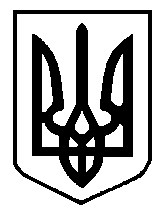 